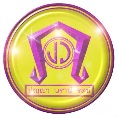 แบบรายงานการเทียบโอน นักเรียนปีการศึกษา ......................................โรงเรียนปัญญาวรคุณแบบรายงานผลการเทียบโอน ภาคเรียนที่.......................ปีการศึกษา..................รายวิชา......................................กลุ่มสาระการเรียนรู้...................................หน่วยการเรียน..............หน่วยลงชื่อ .................................................... ครูผู้สอน		      ลงชื่อ ............................................................ หัวหน้ากลุ่มสาระ ฯ	                ลงชื่อ ...........................................................นายทะเบียน      (......................................................)	       	             (...........................................................)                                                (..........................................................)ลงชื่อ ............................................................. รองฯ กลุ่มบริหารวิชาการ							    ลงชื่อ ............................................................ ผู้อำนวยการโรงเรียน       (.............................................................)	                                                                                                                     (.............................................................)									  			       								วันที่ส่งเอกสาร..............................................แบบรายงานการเทียบโอน นักเรียนปีการศึกษา ......................................โรงเรียนปัญญาวรคุณแบบรายงานผลการเทียบโอนภาคเรียนที่.......................ปีการศึกษา..................รายวิชา......................................กลุ่มสาระการเรียนรู้...................................หน่วยการเรียน..............หน่วยลงชื่อ .................................................... ครูผู้สอน		      ลงชื่อ ............................................................ หัวหน้ากลุ่มสาระ ฯ	                ลงชื่อ ...........................................................นายทะเบียน      (......................................................)	       	             (...........................................................)                                               (..........................................................)ลงชื่อ ............................................................. รองฯ กลุ่มบริหารวิชาการ							    ลงชื่อ ............................................................ ผู้อำนวยการโรงเรียน       (.............................................................)	                                                                                                                     (.............................................................)									  			       								วันที่ส่งเอกสาร..............................................ที่ห้องเลขประจำตัวชื่อ – นามสกุลผลการเรียนรู้ที่คาดหวังผลการเรียนรู้ที่คาดหวังผลการเรียนรู้ที่คาดหวังผลการเรียนรู้ที่คาดหวังผลการเรียนรู้ที่คาดหวังผลการเรียนรู้ที่คาดหวังผลการเรียนรู้ที่คาดหวังผลการเรียนรู้ที่คาดหวังกลางภาคกลางภาคกลางภาคกลางภาคปลายภาคปลายภาคปลายภาคปลายภาครวมคะแนน 100ผลการเรียนที่ห้องเลขประจำตัวชื่อ – นามสกุลรวมคะแนน 100ผลการเรียนที่ห้องเลขประจำตัวชื่อ – นามสกุลรวมคะแนน 100ผลการเรียน1ม.2ม.3ม.4ม.5ม.6ม.7ม.8ม.9ม.10ม.11ม.12ม.13ม.ที่ห้องเลขประจำตัวชื่อ – นามสกุลระยะเวลาในการสอนซ่อมเสริม (วันที่ / ครั้ง)ระยะเวลาในการสอนซ่อมเสริม (วันที่ / ครั้ง)ระยะเวลาในการสอนซ่อมเสริม (วันที่ / ครั้ง)ระยะเวลาในการสอนซ่อมเสริม (วันที่ / ครั้ง)ระยะเวลาในการสอนซ่อมเสริม (วันที่ / ครั้ง)ระยะเวลาในการสอนซ่อมเสริม (วันที่ / ครั้ง)ระยะเวลาในการสอนซ่อมเสริม (วันที่ / ครั้ง)ระยะเวลาในการสอนซ่อมเสริม (วันที่ / ครั้ง)ระยะเวลาในการสอนซ่อมเสริม (วันที่ / ครั้ง)ระยะเวลาในการสอนซ่อมเสริม (วันที่ / ครั้ง)ระยะเวลาในการสอนซ่อมเสริม (วันที่ / ครั้ง)ระยะเวลาในการสอนซ่อมเสริม (วันที่ / ครั้ง)ระยะเวลาในการสอนซ่อมเสริม (วันที่ / ครั้ง)ระยะเวลาในการสอนซ่อมเสริม (วันที่ / ครั้ง)ระยะเวลาในการสอนซ่อมเสริม (วันที่ / ครั้ง)ระยะเวลาในการสอนซ่อมเสริม (วันที่ / ครั้ง)ระยะเวลาในการสอนซ่อมเสริม (วันที่ / ครั้ง)ระยะเวลาในการสอนซ่อมเสริม (วันที่ / ครั้ง)ระยะเวลาในการสอนซ่อมเสริม (วันที่ / ครั้ง)ที่ห้องเลขประจำตัวชื่อ – นามสกุลที่ห้องเลขประจำตัวชื่อ – นามสกุล1ม.2ม.3ม.4ม.5ม.6ม.7ม.8ม.9ม.10ม.11ม.12ม.13ม.